            HISTÓRICO SEGUNDO BÁSICO MARZO - ABRIL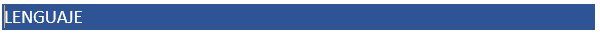 Francisca y Florencia, dictado, marzo 2020Guía lectura caperucita roja, marzo 2020Ricitos de oro, marzo 2020Plan Lector, marzo 2020Semana 30 de marzo El cumpleaños de mi primo video, 30 de marzo 20202. PowerPoint El cumpleaños de mi primo, 30 de marzo 20203. Video _Kiwi_, 30 de marzo 20204.Guía de lectura kiwi, 30 de marzo 2020 5. Plan Lector La hormiga y la paloma.doc, 30 de marzo 2020 Semana 06 de abril 1. Guía de lectura El lobo no vendrá, 06 de abril 2020 2. Noticiero, 06 de abril 2020 3. Noticia sobre el puma, 06 de abril 2020 Semana 27 de abril 1. Explicación juego, 27 de abril 2020 2. Guía orden de abecedario con respuestas, 27 de abril 2020 3. Explicación Ficha de lectura, 27 de abril 2020 4. Registro de lectura, 27 de abril 2020 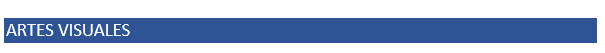 Finn Herman de Mats Letén y Hanne Bartholin, marzo 2020Cuento biblioteca, marzo 2020 Otro cuento marzo 2020El lobo no vendrá, 23 de marzo 2020Historia de un oso, 26 de marzo 2020Semana 30 de marzo Caperucita roja, 30 de marzo 2020Petit el mostruo, 31 de marzo 2020Guñon, 01 de abril 2020 Semana 06 de abril Rojo Corazón, 06 de abril 2020 El corazón y la botella, 09 de abril 2020 Biblioteca mes del libro, 09 de abril 2020 Semana 27 de abrilDaniela Pirata, 28 de abril 2020 Los tres lobitos y el cochino feroz, 30 de abril 2020 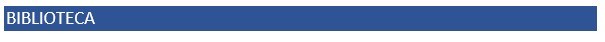 2º Básico - Artes Visuales - Act.1, marzo 2020 Semana 30 de marzo2º Básico - Artes Visuales - Act.2, 03 de abril 2020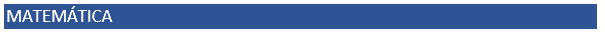 Fichas de trabajo 2° Básico, marzo 2020Semana 30 de marzo1. Adición y sustracción, 31 de marzo 2. ficha adición y sustracción hasta 100, 31 de marzo 3. Corrección ficha adición y sustracción hasta 100, 31 de marzo Semana 06 de abril 1. Presentación adición con reagrupación, 07 de abril 2020 2. Guía de trabajo adición con reagrupación, 07 de abril 2020  Corrección guia, 07 de abril 2020 Material recortable decenas y unidades, 07 de abril 2020 Material recortable tabla de valor posicional, 07 de abril 2020 Semana 27 de abril 1. Restar reagrupando, 28 de abril 2020 2. Sustracción con reagrupación, 28 de abril 2020 3. Corrección sustracción con reagrupación, 28 de abril 2020 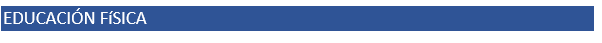 PPT Ejercicios 2, 19 de marzo 2020 COVID19 Tutorials - Educación Física (Infantil y Primaria), 25 de marzo 2020Semana 30 de marzo Circuito para hacer en casa con tus padres, 30 de marzo 2020Semana 06 de abril Oculo Manual, 06 de abril 2020 Semana 27 de abril Educación física en casa, 27 de abril 2020 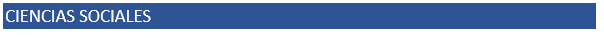 Guía 1 de Trabajo Ciencias Sociales, 20 de marzo 2020GUIA 2 DE CIENCIAS SOCIALES, 20 de marzo 2020GUIA 3 ciencias sociales, 20 de marzo 2020Introduccion Planos- 1era parte, 20 de marzo 2020Semana 30 de marzo Puntos cardinales, 01 de abril 2020 Rosa de los vientos y puntos cardinales 2dos 2020, 01 de abril 2020 Semana 06 de abril 1. Aplicando lo aprendido, planos y sus caracterísiticas, 08 de abril 2020 Vdeo-aplicando-lo-aprendido (1), 08 de abril 2020 3. aplicando lo aprendido, planos y sus caracterísiticas, 08 de abril 2020 Semana 27 de abril 1. Chile y su diversidad de paisajes, 29 de abril 2020 2. Guía de ejercicios Chile y su diversidad de paisajes, 29 de abril 2020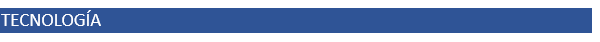 Tecnología 2, 20 de marzo 2020Semana 30 de marzo2°TECNO.actividad2, 31 de marzo 2020 Video explicativo, 31 de marzo 2020 Semana 06 de abril 1º2ºbásico actividad origami tecnologia,07 de abril 2020Semana 27 de abril 2°TECNO.Ponpón, 28 de abril 2020 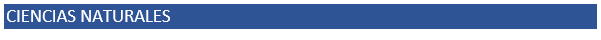 Ficha semana santa 2º, 23 de marzo 2020Semana 30 de marzo Video segundo básico, 02 de abril 2020 semana sta 2º 2020, 02 de abril 2020 preguntas para reflexionar unidad semana sta, 02 de abril 2020 Semana 06 de abril celebramos resurrección, 09 de abril 2020 Celebremos la resurrección de Jesús,09 de abril 2020 respuestas ficha semana sta 2do, 09 de abril 2020Semana 27 de abril Unidad II 2° 2020, 30 de abril 2020 Ficha somos hermanos 2° 2020, 30 de abril 2020 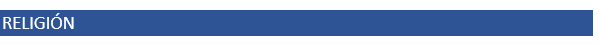 Ficha semana santa 2º, 23 de marzo 2020Semana 30 de marzo Video segundo básico, 02 de abril 2020 semana sta 2º 2020, 02 de abril 2020 preguntas para reflexionar unidad semana sta, 02 de abril 2020 Semana 06 de abril celebramos resurrección, 09 de abril 2020 Celebremos la resurrección de Jesús,09 de abril 2020 respuestas ficha semana sta 2do, 09 de abril 2020Semana 27 de abril Unidad II 2° 2020, 30 de abril 2020 Ficha somos hermanos 2° 2020, 30 de abril 2020 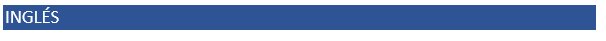 MINI TEACHER 2ND GRADE Q, 23 de marzo 2020English Class 2nd grade quarentine, 23 de marzo 2020 Semana 30 de marzoEnglish class 2, 03 de abril 2020 English worksheet class 2, 03 de abril 2020 VÍDEO - English class 2  2nd grade , 03 de abril 2020 Semana 06 de abril English worksheet class 2 ANSWERS 03 de abril, 07 de abril 2020 English Class 3, 08 de abril 2020Vídeo clase 3, 08 de abril 2020 English worksheet class # 3, 08 de abril 2020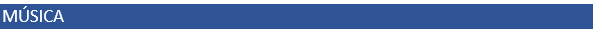 2° basico Musica Tarea 1, 24 de marzo 2020Semana 30 de marzo 2 basico Musica Tarea 2, 01 de abril 2020   Semana 06 de abril musica segundo  basico SSCCdoc 3, 08 de abril 2020 Vídeo guitarra, 08 de abril 2020 Semana 27 de abril 2° básico Musica doc 4, 29 de abril 2020 